МЕТОДИЧЕСКАЯ РАЗРАБОТКА УРОКА ЛИТЕРАТУРЫ (9 класс)Автор: Маряшова Анна Викторовна, учитель русского языка и литературы МБУ «Школа № 28»  г.о. Тольятти Тема урока: А.П. Чехов. «Тоска». Тема одиночества человека в мире. Образ многолюдного города и его роль в рассказе Цели урока: совершенствовать навыки анализа текса, развивать творческие особенности  обучающихся, развивать универсальные учебные действия обучающихся. Тип урока: Изучение нового материала. Задачи:обучающие: обучать анализу произведения, используя схему;развивающие: развивать умения работать с текстом (выборочное чтение, смысловое чтение), анализировать речь героя, анализировать собственный жизненный опыт и состояние; развивать умение слушать текст,выступления одноклассников, работать в группе;воспитательные: воспитывать чуткое отношение к окружающим людям.Оборудование: портрет А.П. Чехова; проектор, аудиоаппаратура, фрагмент видеофильма «Тоска», раздаточный материал (для групп 3 и 4 – чистые листы для составления интеллектуальной карты, маркеры), карточка с цитатой  М.Горького, рабочий лист для заполнения интеллектуальных карт (А4) – каждому обучающемуся.Ход урокаПриложение Рабочий лист к уроку по рассказу А.П. Чехова «Тоска»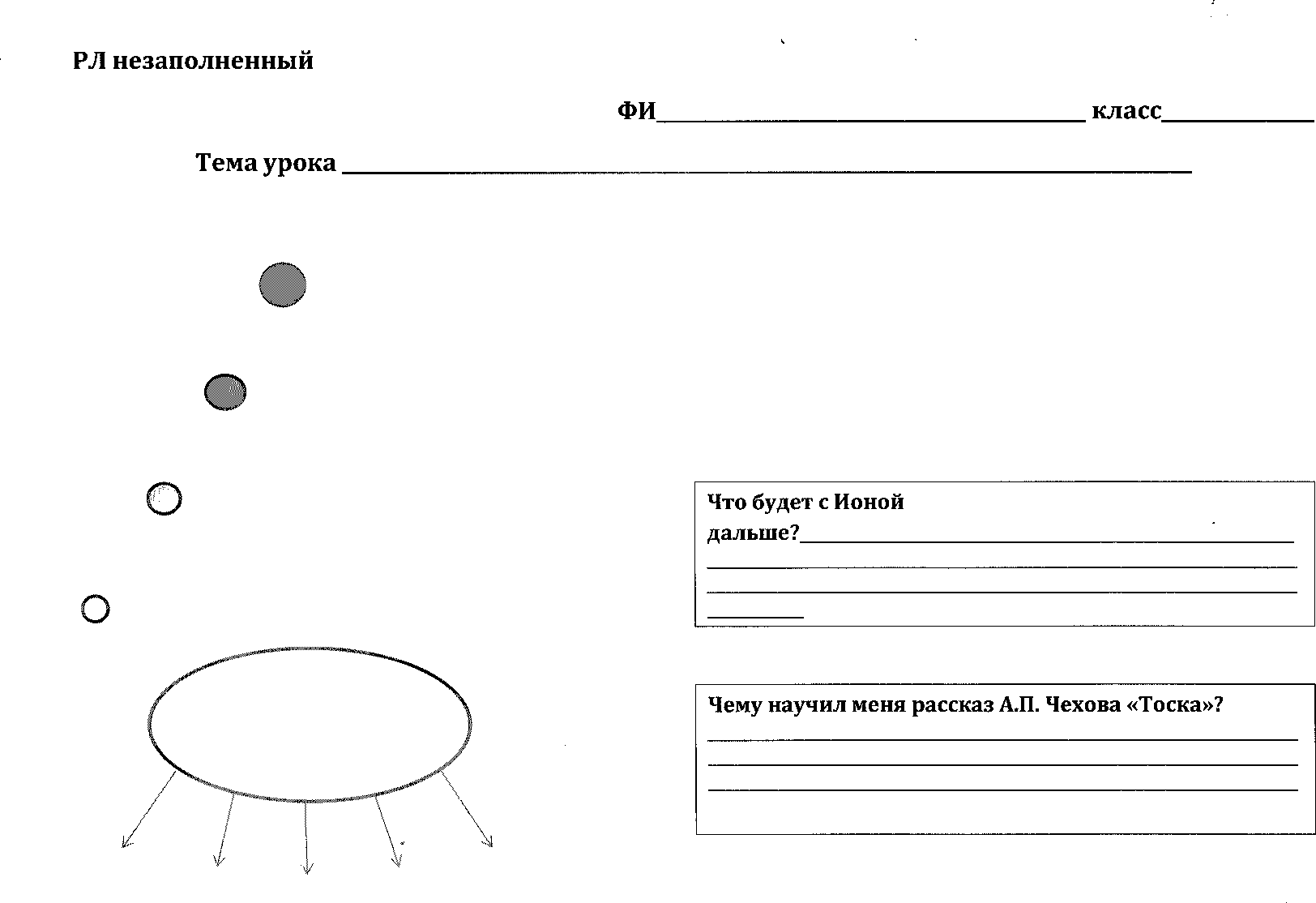 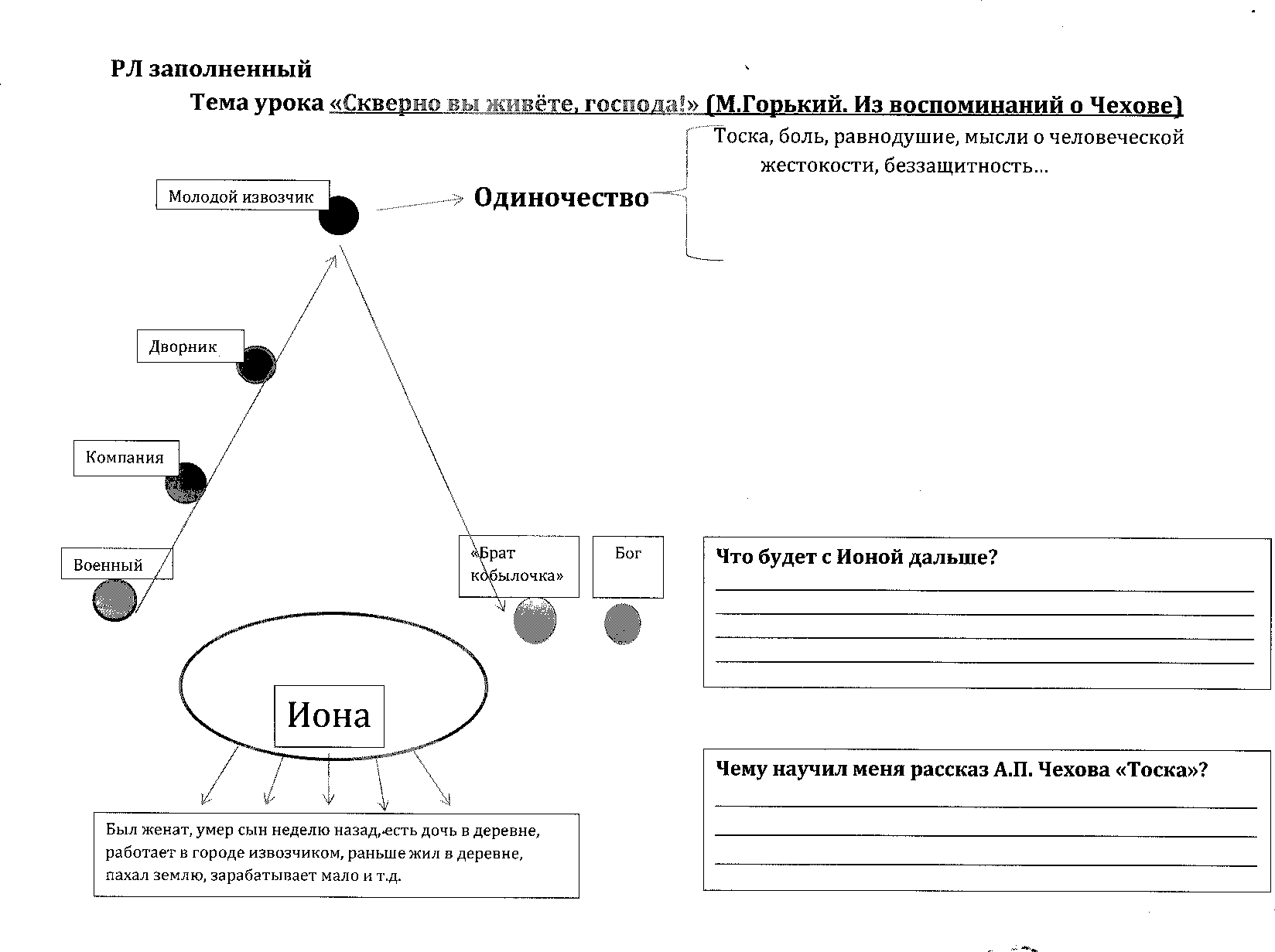 ЭтапСодержаниеДеятельность учащихсяФома работы Организационный  момент.Здравствуйте.Весь урок мы будем работать с выданным вам рабочим листом , это будет ваша интеллектуальной картой.  Не забывайте вносить в него результаты нашей работы и в конце урока сдатьна проверку.Знакомятся с раздаточным материалом (см. Приложение)Слово учителя Актуализация знаний.Итак, начнём. Хочу найти заветные слова,Чтоб исцелять израненные души, Чтоб шёпотом произнести едва –И не осталось больше равнодушных.Я уверена, что А.П. Чехов, проживший трудную жизнь, тоже мечтал изменить общество.ФронтальнаяОпределение темы и целеполаганиеПрочитайте цитату М.Горького из воспоминаний О Чехове: «Мимо всей этой скучной, серой толпы бессильных людей прошел большой, умный, ко всемувнимательный человек, посмотрел он на этих скучных жителей своей родины и с грустнойулыбкой, тоном мягкого, но глубокого упрека, с безнадежной тоской на лице и в груди,красивым искренним голосом сказал:-- Скверно вы живете, господа!» Какие слова и словосочетания характеризуют общество, людей, окружавших Чехова?(«всей этой скучной, серой толпы бессильных людей, …этих скучных жителей своей родины»)А какая фраза станет ключевой на сегодняшнемуроке?(«Скверно вы живете, господа!»)Запишите тему урока. А.П. Чехов. «Тоска». Тема одиночества человека в мире. Образ многолюдного города и его роль в рассказеВ таком случае, какой же будет цель урока?(О какой скверной жизни говорит Чехов, по мнению Горького? Понять, в чём скверность жизни окружающих.)Чтобы достичь цели, давайте обратимся к рассказу.Работа с цитатой: чтение, осмысление,ответ на вопрос учителя; оформление темыФормулировка цели урокаГрупповая ИндивидуальнаяРабота с текстом1. Дома вы прочитали рассказ А.П. Чехова «Тоска». Итак, кто главный герой рассказа?(Иона)Что мы знаем об этом герое, давайте соберём информацию о нем, работая в группах.Задание для групп:собирают факты о прошлой жизни героя; (жил в деревне, пахал землю, работает извозчиком, неделю назад похоронил сына, в деревне живет дочь, есть лошадка, доходмаленький…)ищут в тексте описание Ионы, каким представлен герой;(сидит на козлах и ожидает пассажиров…)ищут информацию о 1 и 2 встрече Ионы и чем они закончились;(военный и весёлая компания)ищут информацию о 3 и 4 встрече Ионы и чем они заканчиваются.(дворник и молодой извозчик)Работа в группах Оформление рабочего поля (в ч.т. и на доске):блок «ИОНА» и его  фактическиехарактеристикичтение описания Ионы на улицепересказ - блок «Точки- встречи»: кто – результат встречипересказ - блок «Точки- встречи»: кто – результат встречиГрупповая ИндивидуальнаяГрупповаяФронтальнаяИндивидуальнаяИндивидуальнаяИндивидуальнаяФронтальнаяИндивидуальнаяИндивидуальная3. Почему точки-встречи на нашем листе располагаются по возрастающей?(нарастает чувство тоски в душе Ионы)Зачитайте цитату о тоскеАнализ схемы . Соотнесение свнутренним состоянием герояГрупповая ИндивидуальнаяГрупповаяФронтальнаяИндивидуальнаяИндивидуальнаяИндивидуальнаяФронтальнаяИндивидуальнаяИндивидуальная4. Почему Иона тоскует?(никто не выслушал Иону, он чувствует себя одиноким)Запишите слово «ОДИНОЧЕСТВО»Какие ассоциации у вас вызывает это слово?Работа с понятием, соотнесение ссобственным жизненным опытомГрупповая ИндивидуальнаяГрупповаяФронтальнаяИндивидуальнаяИндивидуальнаяИндивидуальнаяФронтальнаяИндивидуальнаяИндивидуальная5. Что же делать, чтобы человек не чувствовал себя одиноким? (говорить с человеком, с животным) А если нет рядом ни человека, ни животного?(музыка, литература,  живопись, любимое дело…)Коллективное размышление, поиск вариантов выхода изкритической ситуацииГрупповая ИндивидуальнаяГрупповаяФронтальнаяИндивидуальнаяИндивидуальнаяИндивидуальнаяФронтальнаяИндивидуальнаяИндивидуальнаяРазвитиеписьменной речиРефлексияЗаключительное слово учителя6. Что же дальше с нашим героем? Куда идёт герой?(«брат кобылочка»)Давайте посмотрим, как это происходит.А теперь обратите внимание на речь Ионы в тексте. Как оформляет её автор?(многоточия, короткие фразы)Почему так?(Ионе тяжело говорить, больно, он останавливается, молчит)Становится ли Ионе легче?(да, он увлекается и рассказывает всё)Да, вы правы, человек должен говорить, обсуждать свою проблему с кем-то. А если совсем не с кем?...А вот сейчас время пришло обратить внимание на эпиграф к рассказу – «Кому повем печаль мою?..»Слово «повем» этимологически восходит к слову «ведать» + приставка по- = «кому расскажу печаль мою».Строка эта взята из духовного стиха библейского персонажа Иосифа Прекрасного, проданного братьями в рабство. И полное четверостишие такое: Кому повем печаль мою,Кого призову к рыданию? Токмо Тебе, Владыко мой,Известен плачь сердечной мой… Значит, наше предположение о том, что когда человеку плохо, верно: нужноговорить с Богом, если говорить не с кем.Где будет расположена последняя точка- встреча на нашей схеме?(внизу: напряжение спало)Мы с вами изобразили развитие событий в рассказе. Как называется эта схема в литературоведении?Композиция: завязка (вынесена за рамки: умер сын) – кульминация – развязкаА сейчас давайте снова вернёмся к нашей теме.Какую проблему поднимает автор в рассказе? Что же значит – жить скверно, по мнению Горького и Чехова?(равнодушно к другим, не помогая, не замечая чужой беды, горя…)А как вам кажется, кто ещё тоскует врассказе?Вернитесь к цитате о Чехове: «с грустной улыбкой, тоном мягкого, но глубокого упрека, с безнадежной тоской на лице и в груди…»(Чехов)На вашем рабочем листе два вопроса: что будет с Ионой дальше и чему научил меня рассказ. Выберите одно задание и напишите ответ в 2-3 фразах.Поделитесь с нами вашими размышлениямиУ Эдуарда Асадова есть такие слова: Падает снег, падает снег,По стёклам шуршит узорным. А сквозь метель идёт человек, И снег ему кажется чёрным... И если встретишь его в пути, Пусть вздрогнет в душе звонок,Рванись к нему сквозь людской поток. Останови! Подойди!Мне очень хочется верить, ребята, что рядом с нами всегда будут чуткие и отзывчивые люди, и сами мы не пройдем мимо чужой боли.Спасибо всем за урок.Просмотр видеофрагментаРабота с текстом: речевая характеристика состояния герояЛексическая работа: определение значения устаревшего словаОформление рабочего листа, анализ схемыОбобщение по теме, соотнесение с поставленной цельюРабота с цитатойНаписание ответа на рабочем листе(соотнесение с личным жизненным опытом)Групповая ИндивидуальнаяГрупповаяФронтальнаяИндивидуальнаяИндивидуальнаяИндивидуальнаяФронтальнаяИндивидуальнаяИндивидуальная